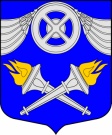 МУНИЦИПАЛЬНЫЙ СОВЕТВНУТРИГОРОДСКОГОМУНИЦИПАЛЬНОГО ОБРАЗОВАНИЯСАНКТ-ПЕТЕРБУРГАМУНИЦИПАЛЬНЫЙ ОКРУГ № 75№ 01 от 26 февраля 2013 г.РЕШЕНИЕ/ О внесении изменений в  решение Муниципального Совета МО № 75 от 31 мая 2011 г. № 18 «Об утверждении Перечня муниципальных услуг, предоставляемых внутригородским муниципальным образованием Санкт-Петербурга муниципальный округ  № 75» /Муниципальный Совет  р е ш и л:	1.Внести в решение Муниципального Совета МО № 75 от 31 мая 2011 г. № 18 «Об утверждении Перечня муниципальных услуг, предоставляемых внутригородским муниципальным образованием Санкт-Петербурга муниципальный округ  № 75» следующие изменения:1.1.пункт 7 Перечня муниципальных услуг, предоставляемых внутригородским муниципальным образованием Санкт-Петербурга муниципальный округ № 75 после слов «выдача архивных справок, выписок, копий архивных документов» дополнить словами «органов местного самоуправления».	2.Произвести официальное опубликование настоящего Решения.			3.Настоящее Решение вступает в силу на следующий день после дня его официального опубликования.Глава муниципального образования № 75                                                   Ю.И. Бородько